Úloha 1Pri objednávke autobusu na školský výlet  sú stanovené  nasledovné sadzby:   0-50 km             0,50 €/km  51-100 km          0,45 €/km  101-200 km        0,40 €/km  201 km a viac     0,35 €/kmVytvorte program bus.py, ktorý načíta očakávanú prejdenú vzdialenosť a vypíše cenu za prenájom autobusu. Ošetrite chybovým hlásením aj prípad, ak na vstupe bude záporné číslo.Úloha 2Daňové priznanie k dani z príjmov je povinný podať každý študent, ak v priebehu uplynulého kalendárneho roka dosiahol celkové zdaniteľné príjmy presahujúce stanovenú sumu (napr. za rok 2017 to bola suma 1901,67 €). Vytvorte program danove_priznanie.py, v ktorom načítate príjmy študenta za jednotlivé kalendárne štvrťroky uplynulého roka a program vypíše, či je alebo nie je potrebné daňové priznanie podať. Na testovanie môžete použiť sumu z roka 2017 alebo nájdite na internete aktuálnu hodnotu.Úloha 3Využite svoj program bmi.py z minulej hodiny (alebo si otvorte rovnomenný program z pracovného priečinka) a doplňte doň určenie, či sa jedná o podváhu, normálnu hmotnosť, nadváhu alebo obezitu podľa nasledovnej tabuľky: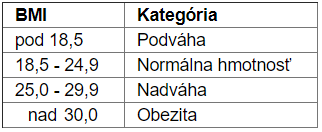 